Інструкція з перевірки КЕП, накладеного на електронний документДля перевірки кваліфікованого електронного підпису можна скористатися онлайн сервісом перевірки кваліфікованого електронного підпису знаходиться на офіційному вебсайті центрального засвідчувального органу (https://czo.gov.ua/verify).Скористатися онлайн сервісом перевірки кваліфікованого електронного підпису можливо наступним чином:1. Натисніть на кнопку: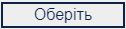 2. З’явиться вікно вибору файлів із файлової системи комп’ютера, у якому потрібно обрати необхідні файли для перевірки підпису (файл електронного документа та файл кваліфікованого електронного підпису з розширенням .p7s):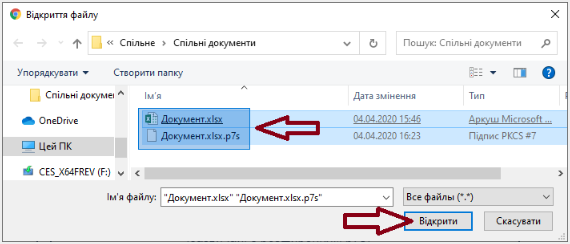 3. Наступним кроком буде надання результату перевірки підпису: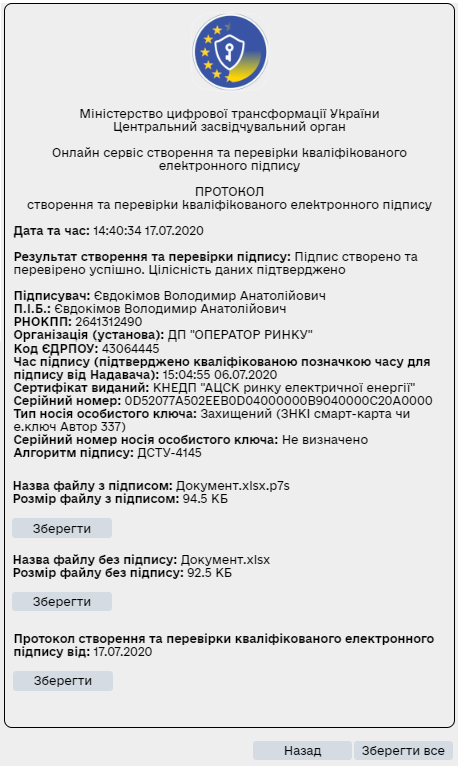 